Job shadows introduce academy students to the environment, expectations, and requirements of the workplace. Job shadowing allows students to observe what a “real job” is like and how the skills they learn in school can be put into action in the workplace. A typical job shadow is four to six hours during which a student spends time one-on-one with an employee observing daily activities and asking questions about the job and industry. Recruiting Business PartnersProviding a Job Shadow requires a limited yet important commitment of the host. There are several avenues you might want to pursue to find high quality and relevant job shadow experiences for your academy students. First, start with your academy advisory board. Members of the advisory board are often well suited to host job shadows, and as important, they can help connect you with other professionals. Meet with your advisory board and give them the list of types of job shadow experiences you need. Ask them to brainstorm together and give you as many ideas as possible of potential hosts, as well as have them reach out to appropriate professionals for you.Check out Identify Potential Business Partners in NAF Advisory Board Tools. If you’ve exhausted the connections on your advisory board, consider these other sources:Professional and civic organizations in your community, Chamber of Commerce, Rotary Club, Industry associationsCareer counselors at your schoolCareer counselors at local collegesPersonal and professional contacts
TipsGroundhog Job Shadow DayConsider connecting Job Shadow Day with Groundhog Day, February 2nd.  Boston’s ProTech was the original “Groundhog Job Shadow Day” site and was very successful motivating business partners and city departments to provide job shadows to high school students.  The mayor invited his cabinet members to host job shadows, and a friendly competition arose between the fire and police departments as to who could provide the most job shadows.Engage Your Chamber of Commerce Meet with your local chamber(s) and other associations to talk about job shadowing. Ask them to encourage their members to participate. Provide whatever materials they need (such as a one-pager or recruitment email) to make it easy for them to help.Multiple Shadows with One HostUp to three students can be paired with a host in worksites that can both physically accommodate several students, and where there is enough for up to three students to do to feel engaged and that each has had an interesting first-hand experience during the job shadow.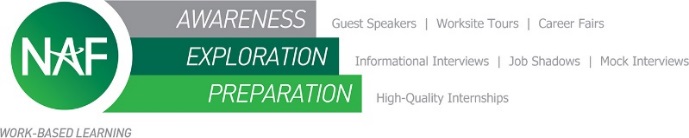 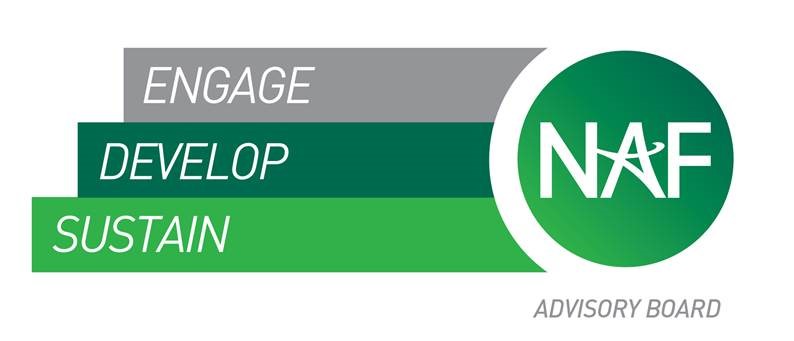 